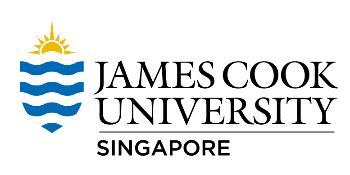            SUMMARY APPLICATION FORM                            (for Academic positions only)     Document No.B-7Page 1 of 2Version No : 2Form Created date:31/Jan/2013 (V1)Form Revised date: Refer to details in footerForm Created date:31/Jan/2013 (V1)Form Revised date: Refer to details in footerDepartment : Human ResourcesDepartment : Human ResourcesDepartment : Human ResourcesPosition Applied For:  _____________________________________  Ref. No:______________________________                                                                                 Earliest Commencement Date: ______________________________________________________________Personal DetailsSurname:	First Name:	 Title:_________________Address:                                                            State:	                              Post Code:__________________Home Phone: ________________________________Work Phone: ______________________________________ Mobile:___________________________________Email Address:_______________________________________Australian Residential Status:	Citizen	Permanent Resident	Other: 	 Singapore Residential Status:	Citizen	Permanent Resident	Other: 	 Present PositionCurrent Title:	Name of Employer:____________________________________Dates of Employment:__________________________________________________________________________QualificationsName of Institution	Qualification Obtained	Year Conferred____________________________________________________________________________________________________________________________________________________________________________________________________________________________________________________________________________________________________________________________________________________________________________________________________________________________________________________________________________Referees (Please provide details of three referees)1. Name of Referee:	Organisation: 		   Address: 				   Position Title: 				  Contact Phone Number:	Email:__________________________________2. Name of Referee:		Organisation: 		   Address: 				   Position Title: 				  Contact Phone Number:	Email:__________________________________3.Name of Referee:		Organisation: 	 	  Address: 				  Position Title: 				 Contact Phone Number:_________________________Email:____________________________________I certify that all responses and statements in this application are true and complete to the best of my knowledge. I understand that should I provide untruthful or misleading information, my application may be rejected or my employment with James Cook University terminated.Name:	Signature:	Date: 	